 Youth Ceramics Classes: 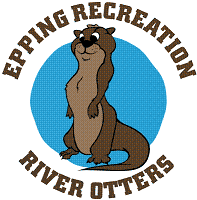 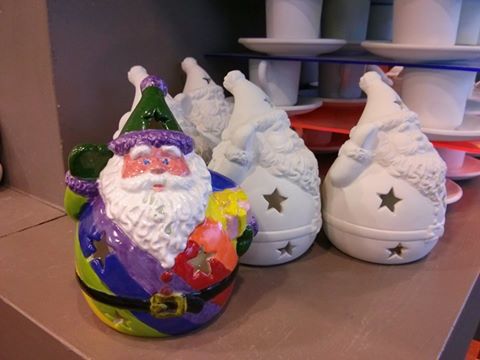 Come join us for Ceramics Class at Watson on Thursdays! We offer classes for Youth and for Adults. 
Youth Ceramics Class
Day: Thursdays, Session 1: Nov. 9, 16,30
Time: 4:30-5:30pm
Cost: $20 For three sessions 
Includes: 1 piece per class
Location: Watson Academy (Upstairs Blue classroom)To Register, please complete the form below and return with payment to Recreation Dept.Participant Name: ____________________________________   Home Phone:____________________Address: __________________________________Town: _________ Cell Phone: __________________Email Address(for program information / updates):____________________________________________Important medical history we should know about: _________________________________________________________________________________________________________________________________ Please “like” us on Facebook for last minute program updates!  (Epping Parks & Recreation Department)	Drop off Reg. Form to Town Hall or Watson Academy in Epping or mail to:				Epping Parks & Recreation Dept.				157 Main Street				Epping, NH 03042